Opdracht BiologieDe leerlingen worden door de leerkracht in groepjes van 3 verdeeld. Ze krijgen de opdracht om de celcyclus op een creatieve, originele en correcte manier voor te stellen zodat ook leerlingen zonder een wetenschappelijke achtergrond deze zouden begrijpen. Begrippen zoals een chromosoom, het centromeer, … moeten dus op een verstaanbare manier uitgelegd worden in het ontwerp. Daarnaast moeten de leerlingen in hun ontwerp één belang van de mitose bespreken en duiden op de impact op het lichaam. De leerlingen kunnen bijvoorbeeld een poster ontwerpen, de celcyclus in 3D voorstellen of een filmpje maken waarin ze de celcyclus uitleggen. Ze mogen gebruik maken van gelijk welke vorm van media maar moeten er wel naar streven om het geheel overzichtelijk te houden. De leerlingen krijgen in dit lesuur de opdracht en ook al een aantal minuten om te brainstormen over een ontwerp. In de lessen die erop volgen, krijgen de leerlingen meer tijd om deze opdracht verder uit te werken.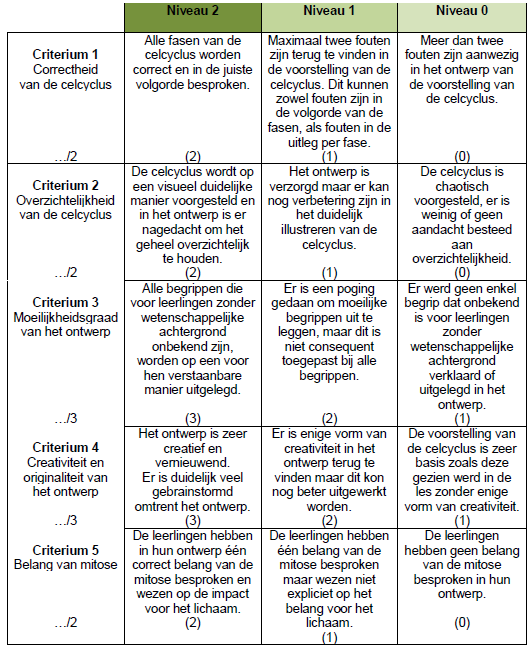 